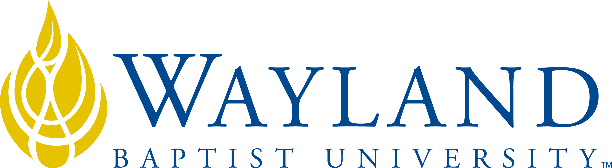 Campus NameSchool of Business2. UNIVERSITY MISSION STATEMENTWayland Baptist University exists to educate students in an academically challenging, learning-focused and distinctively Christian environment for professional success, and service to God and humankind.3. COURSE NUMBER & NAME: MGMT 6320-section 1 Research Methods4. TERM: Fall 2 20215. INSTRUCTOR: Dr. Samantha Rice Murray6. CONTACT INFORMATION:WBU Email:  murrays@wbu.eduCell phone: 806-445-6565 – Please email for an appointment to call.7. OFFICE HOURS, BUILDING & LOCATION: M/T/W/TH 10am – 3pm CST; By appointment8. COURSE MEETING TIME & LOCATION:On-line9. CATALOG DESCRIPTION: Develop skills in designing research in the management area, including the research process, problem definition and hypothesis development, an overview of qualitative, quantitative, mixed research methods, and ethical issues in human research.10. PREREQUISITE:11. REQUIRED TEXTBOOK AND RESOURCE MATERIAL: 12. OPTIONAL MATERIALS13. COURSE OUTCOMES AND COMPETENCIES:Design an appropriate research methodology in the management areaDetermine appropriate quantitative, qualitative, and/or mixed methods approaches Manage research with human subjects in an ethical and responsible way, with due consideration of special markets such as children, the elderly, and research in global settings14. ATTENDANCE REQUIREMENTS:As stated in the Wayland Catalog, students enrolled at one of the University’s external campuses should make every effort to attend all class meetings. All absences must be explained to the instructor, who will then determine whether the omitted work may be made up. When a student reaches that number of absences considered by the instructor to be excessive, the instructor will so advise the student and file an unsatisfactory progress report with the campus executive director. Any student who misses 25 percent or more of the regularly scheduled class meetings may receive a grade of F in the course. Additional attendance policies for each course, as defined by the instructor in the course syllabus, are considered a part of the University’s attendance policy.15. STATEMENT ON PLAGIARISM & ACADEMIC DISHONESTY:Wayland Baptist University observes a zero tolerance policy regarding academic dishonesty. Per university policy as described in the academic catalog, all cases of academic dishonesty will be reported and second offenses will result in suspension from the university.16. DISABILITY STATEMENT:In compliance with the Americans with Disabilities Act of 1990 (ADA), it is the policy of Wayland Baptist University that no otherwise qualified person with a disability be excluded from participation in, be denied the benefits of, or be subject to discrimination under any educational program or activity in the university. The Coordinator of Counseling Services serves as the coordinator of students with a disability and should be contacted concerning accommodation requests at (806) 291-3765. Documentation of a disability must accompany any request for accommodations.17. COURSE REQUIREMENTS and GRADING CRITERIA:Weekly Assignment – Each Thursday you will have a Weekly Assignment due by 9am CST.  The Weekly Assignment will be 1-4 questions that you need to answer using the assigned readings for the week. For each question follow the criteria defined for that specific question, which includes word count, articles to be used, or outside articles incorporated. The entire set of questions for the week will be worth 40 points all together.  See the content pages for specific instructions and the rubric for grading criteria. Late work will be penalized 10% the first week and 20% the second week, and will not be accepted after the 2nd week. Article Summaries – In the 1st, 2nd, and 3rd weeks you will have a set of articles summaries due on Sunday of that week at 9am CST.  Each set of article summaries are worth 80 points.  Instructions for this assignment can be found in the course content and the grading criteria can be found on the rubric, which is located in the syllabus/rubric/info tab.  Late work will be penalized 10% the first week and 20% the second week, and will not be accepted after the 2nd week. Paper 1 – (Introduction, Literature Review, Hypotheses, and Conclusion).  In the 5th week you will have a paper due on Sunday at 9am CST which is worth 100 points.  This paper should include an introduction, literature review, testable hypotheses (research questions), and a conclusion and discussion section.  The literature review should include a discussion on at least 1 independent variable and 2 dependent variables and their hypothesized relationships and should be a minimum of 10 pages, not including the title page, abstract, any tables/figures, and references.  Fifteen (15) peer reviewed, scholarly journal articles should be properly cited and noted in the reference page. APA formatting should be implemented. Instructions for the paper can be found in the course content. Refer to the grading rubric for grading criteria. Late work will be penalized 10% the first week and 20% the second week, and will not be accepted after the 2nd week. Revised Paper (Introduction, Literature Review, Hypotheses, Methodology, and Conclusion) – For this assignment, the week 5 paper 1 will be revised and extended. The paper should be a minimum of 12 pages of content, excluding coversheet, abstract, tables/figures, and references.  The literature review should include a discussion on at least 1 independent variable and 2 dependent variables and their hypothesized relationships.  Fifteen (15) peer reviewed, scholarly journal articles should be properly cited and noted in the bibliography.  Please use APA format.  The paper will be submitted to Safe Assignment.  If Safe Assignment detects more than 20% match of previously written work, we will have a discussion. The total point value for this research paper is 200 points. This paper should include an introduction, literature review, testable hypotheses (research questions), methodology, and a conclusion and discussion section. Please use these headings.  Late work will not be accepted. Refer to the grading rubric for grading criteria.Late PolicyUnless there are special circumstances as noted below, all work (including Discussion Board assignments and any other graded assignment) must be submitted by the due date. Assignments submitted within one week after the due date will receive a 10% deduction.Assignments submitted more than one week and less than 2 weeks late will receive a 20% deduction.Assignments submitted two weeks late or after the final date of the course will not be accepted.Special circumstances (e.g. death in the family, personal health issues) will be reviewed by the instructor on a case-by-case basis.  To be considered for an exemption to the policy, students must contact the professor in advance of the due date.Grading System:                                                                                                 PointsWeekly Assignments (8 total worth 40 points each)  	320 pointsArticle Summaries (3 total worth 80 points each)         240 pointsPaper 1 				                            100 pointsRevised Paper						200 points							860 total points17.1 Include Grade Appeal Statement: “Students shall have protection through orderly procedures against prejudices or capricious academic evaluation. A student who believes that he or she has not been held to realistic academic standards, just evaluation procedures, or appropriate grading, may appeal the final grade given in the course by using the student grade appeal process described in the Academic Catalog. Appeals may not be made for advanced  placement  examinations  or  course bypass examinations. Appeals are limited to the final course grade, which may be upheld, raised, or lowered at any stage of the appeal process. Any recommendation to lower a course grade must be submitted through the Vice President of Academic Affairs/Faculty Assembly Grade Appeals Committee for review and approval. The Faculty Assembly Grade Appeals Committee may instruct that the course grade be upheld, raised, or lowered to a more proper evaluation.”18. TENTATIVE SCHEDULE (Professors may change the schedule before the first day of class).19. ADDITIONAL INFORMATIONFaculty may add additional information if desired.BOOKAUTHOREDYEARPUBLISHERISBN#UPDATEDBusiness Research Methods Bryman/Bell5th2019Oxford Press9780-19880-98769/20/19WEEK 1Research Methods Ch 1    ● Weekly Assignment questions for Week 1 due Thursday @ 9am CST.    ● Article Summaries for Week 1 due Sunday @ 9am CSTWEEK 2Research Methods Ch 2● Weekly Assignment questions for Week 2 due Thursday @ 9am CST.● Article Summaries for Week 2 due Sunday @ 9am CST.WEEK 3Research Methods Ch 3● Weekly Assignment questions for Week 3 due Thursday @ 9am CST.● Article Summaries for Week 3 due Sunday @ 9am CST.WEEK 4Research Methods Ch 4 and Ch 5● Weekly Assignment questions for Week 4a (Chapter 4) due Thursday @ 9am CST.● Weekly Assignment questions for Week 4b (Chapter 5) due Sunday @ 9am CST.WEEK 5Research Methods Ch 6● Weekly Assignment questions for Week 5 due Thursday @ 9am CST.● Paper 1 for Week 5 due Sunday @ 9am CST.WEEK 6Research Methods Ch 7● Weekly Assignment questions for Week 6 due Thursday @ 9am CST.WEEK 7Research Methods Ch 8● Weekly Assignment questions for Week 7 due Thursday @ 9am CST.WEEK 8REVISED PAPER● Revised Paper due Thursday of this week @ 9am CST.